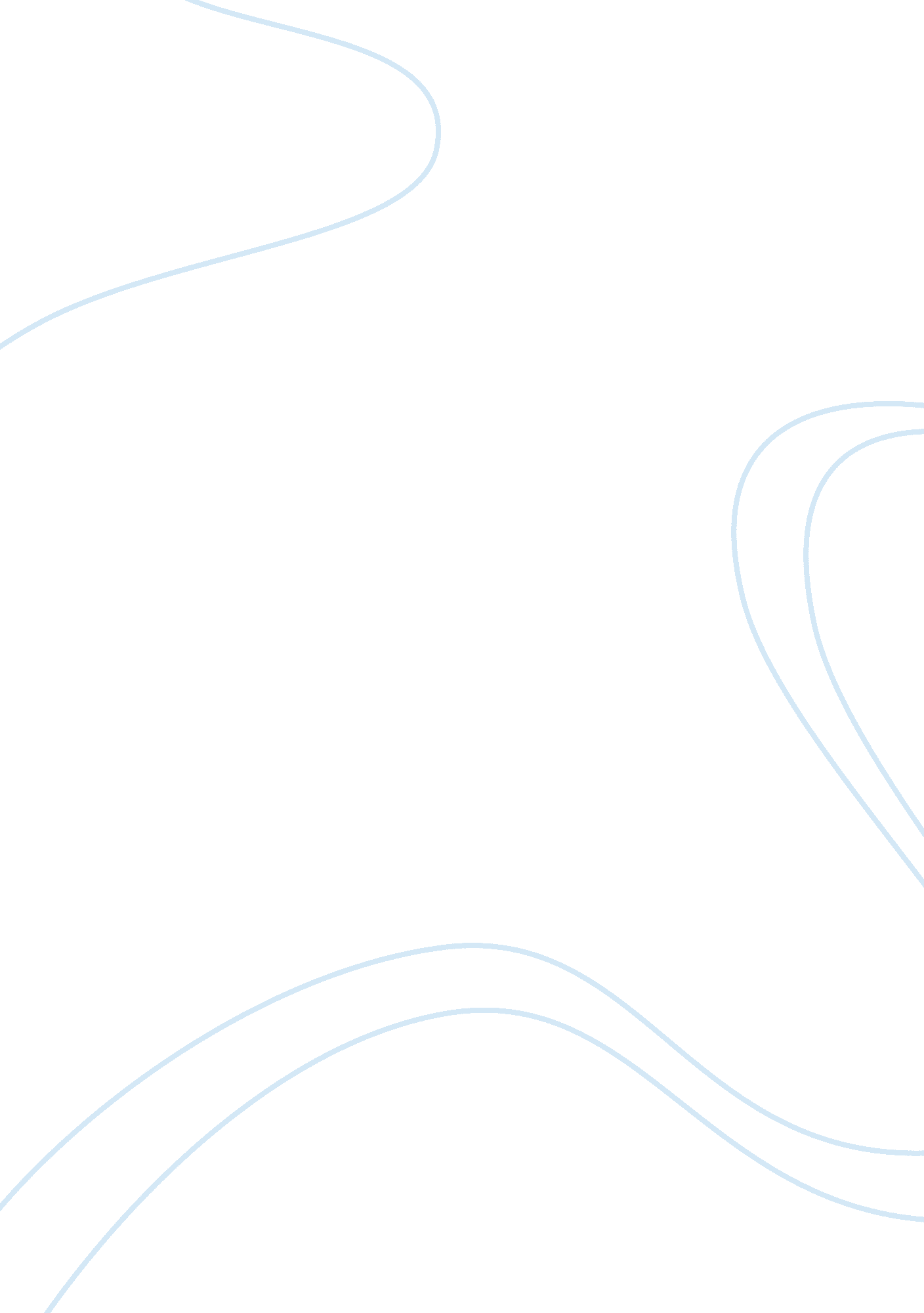 George washingtonBusiness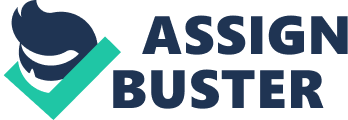 George Washington George Washington was the first president of the United States of America. He was an amazing person with an amazing life story . George Washington was born in Westmorland, Virginia in 1732. He was the youngest member of the Washington family. George’s first mother was Janet Butler. She had three children, but died in1729. His second mother was Mary Ball. They got married in 1731 and before his father married her, she had six children. As George was growing up, he was home-schooled at the age of seven. When he was eleven his father died and gave all of his land to his half son. In school he had to learn how to read, write, and learn math. Later on he learned Latin and Greek. At the age of fifteen he ended his education and decided not to go to college. In George’s middle life his brother Lawrence died, so George obtained Mount Vernon and also Lawrence’s home in Virginia. In the fall of 1753, the governor sent George to deliver the message to France telling them to leave the town. George Washington spent1759-1775 as a farmer in Mount Vernon. He had about 5 farms in his whole entire life. 